【서식 4】【서식 5】외국인 현황카드Consent Form for Collection and Use of Personal Information andProvision of Personal Information to Third PartiesKorea Radioactive Waste Agency (hereinafter referred to as “KORAD”) shall collect, use, and provide personal information to third parties when applying for access as follows. Access applicants have the right to refuse the collection and use of personal information, and access may be restricted if they do not agree.KORAD may provide personal information for government agencies that have the authority to inspect access control matters.In the case of foreigners who apply for pass issuance, for access control and prevention of security accidents, KORAD collects unique identification information in addition to basic information. Access applicants have the right to refuse the collection and use of personal information, and access may be restricted if they do not agree.I have been fully aware of the above, and agree to the following regarding the collection and use of personal information related to access to KORAD and provision to third parties.DD, MM, YYYY외국인 각서(THE PERSONAL COVENANT ON LIABILITY)All the visitors or trainees who come to KORAD’s Facilities are obliged to preserve facilities and not to reveal any information on KORAD’s Facilities including security conditions to any person or organization at any time.I undertake not to disclose any confidential information which may come to my knowledge in industrial secrets/confidentiality to which I have had access in the course of my visit and/or training, at any time, to any person, Government or organization not authorized to receive such information.I also undertake that I shall:follow KORAD’s procedures for the safekeeping, handling and release of any suchinformation;not use such information, both within and outside KORAD, to the execution of any official duties without the authorization of KORAD;refrain from any unauthorized use of such information to my private advantage or to that of any third party.I shall not use, disclose or disseminate any of the information referred to in paragraphs above. I also undertake to take no action that may lead to such information being disclosed or exploited to the detriment of KORAD.I understand;that a breach of any obligation not to disclose confidential information without appropriate authorization, including this undertaking, may result in the initiation of legal proceedings against me, at any time. 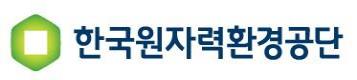 성 명(NAME)성 명(NAME)사 진Photo국 적(NATIONALITY)국 적(NATIONALITY)사 진Photo주 소(ADDRESS)주 소(ADDRESS)사 진Photo주 소(ADDRESS)주 소(ADDRESS)사 진Photo소속회 사 명(COMPANY NAME)성 별(SEX)( Male , Female )소속대 표 자(NAME OFEMPLOYER)생 년 월 일(DATE OF BIRTH)소속주 소(ADDRESS)여 권 번 호(PASSPORT NO)소속전 화(TEL. NO)입 국 일 자(ARRIVAL DATE)입 국 목 적(PROPOSE OF VISIT)입 국 목 적(PROPOSE OF VISIT)입 소 일 자(ARRIVAL AT SITE)근 무 사 무 실(OFFICE)근 무 사 무 실(OFFICE)(tel : )출 국 예 정 일 자(DEPARTURE DATE)※ 기타 보안상 특기사항 외국인 담당 책임자사업소명 : 부서 :직위(팀장급 이상) : 성명 : (인)※ 기타 보안상 특기사항 외국인 담당 책임자사업소명 : 부서 :직위(팀장급 이상) : 성명 : (인)※ 기타 보안상 특기사항 외국인 담당 책임자사업소명 : 부서 :직위(팀장급 이상) : 성명 : (인)※ 기타 보안상 특기사항 외국인 담당 책임자사업소명 : 부서 :직위(팀장급 이상) : 성명 : (인)※ 기타 보안상 특기사항 외국인 담당 책임자사업소명 : 부서 :직위(팀장급 이상) : 성명 : (인)ItemsPurpose of collection and useRetention and use periodEmployer position, name, nationality, address, date of birth, gender, phone number, license plate number, vehicle type, driver’s nameControl of access to KORAD, prevention of security accidents, and understanding of incidents(accidents)Protected area 10 years (other 1 year)ItemsPurpose of provisionItems to be providedRetention and use periodNational Assembly, Board of Audit and Inspection, National Intelligence Service, National Police Agency, NSSC, KINACControl of access to KORAD, prevention of security accidents, and understanding of incidents(accidents)Employer, position, name, nationality, address, date of birth, gender, phone number, license plate number, vehicle type, driver’s name, passport number or alien registration numberProtected area 10 years (other 1 year)ItemsPurpose of collection and useRetention and use periodPassport number or alien registration numberControl of access to KORAD, prevention of security accidents, and understanding of incidents(accidents)Protected area 10 years (other 1 year)CategoryCategoryEmployerNameSignature1. Do you agree to the collection and use of personal information?□ Agree □ Disagree2. Do you agree to the provision of personal information for third parties?□ Agree □ Disagree3. Do you agree to the processing of your unique identification information? (For foreigners only)□ Agree □ Disagree1. Do you agree to the collection and use of personal information?□ Agree □ Disagree2. Do you agree to the provision of personal information for third parties?□ Agree □ Disagree3. Do you agree to the processing of your unique identification information? (For foreigners only)□ Agree □ Disagree1. Do you agree to the collection and use of personal information?□ Agree □ Disagree2. Do you agree to the provision of personal information for third parties?□ Agree □ Disagree3. Do you agree to the processing of your unique identification information? (For foreigners only)□ Agree □ Disagree1. Do you agree to the collection and use of personal information?□ Agree □ Disagree2. Do you agree to the provision of personal information for third parties?□ Agree □ Disagree3. Do you agree to the processing of your unique identification information? (For foreigners only)□ Agree □ Disagree1. Do you agree to the collection and use of personal information?□ Agree □ Disagree2. Do you agree to the provision of personal information for third parties?□ Agree □ Disagree3. Do you agree to the processing of your unique identification information? (For foreigners only)□ Agree □ Disagree